On a journey accompanied by ancient and modern sounds PRESTIGIOUS ARTISTS AT THE FESTIVAL "SOUNDS OF THE DOLOMITES" For those who like walking in the mountains and listening to music without boundaries of style and time, from classical to jazz, this Festival held in Trentino offers exciting opportunities to enjoy concerts in July and August under the banner of the union between the silence and crisp air of high altitudes and the ancient and at the same time modern sounds of instruments and vocals. Comfortable hikes in the company of Alpine guides to reach the scene of the concertsExtraordinary places and amazing sounds: you’ll find them at the 22nd Edition of the Festival "Sounds of the Dolomites" in Trentino, atop the Dolomites elected a UNESCO World Heritage Site, where nature and music come together in an ideal embrace, giving everyone a chance to walk high up in the mountains and listen to acclaimed musicians play classical music, jazz, world music and popular songs. All concerts take place in the early afternoon near mountain huts that can be reached after a hike of several hours in the company of the Alpine guides of Trentino (reservations required). When you reach the summit after having shared the hardships of the climb with the musicians, you just gather around them for a one-of-a-kind artistic and human experience. The upcoming events in July are all under the banner of classical music. On Monday, July 18, the Bombasel lakes in Val di Fiemme in the heart of the Lagorai mountain group are the setting for the concert of the Selmer Saxharmonic, a German ensemble of nothing but saxophonists directed by Milan Turkovic (music by Dvorak, Shostakovich, Milhaud, Rota and Morricone). Followed on Wednesday, July 20, by cellist Mischa Maisky, guest of the Festival for the first time, who will be performing 2,581 metres a.s.l. at the mountain hut Rosetta "G. Pedrotti" in the heart of the Pale di San Martino, playing the third and fifth cello Suites by Johann Sebastian Bach. "I believe that Bach is perfect for such an event", says the Latvian musician, who was thrilled to accept the organisers’ invitation. "The music of Bach", adds Maisky, "suits any situation or environment, whether it's a church, a theatre, a concert hall or a mountain hut. It’s the most universal music in the world! It’s simply limitless!”From Saturday July 23rd to Monday July 25th, cellist Mario Brunello, violinist Giuliano Carmignola and Norwegian Baroque guitarist Rolf Lieslevand (a skilled player of other ancient instruments as well, like the vihuela and theorbo) will plunge into the landscapes of the Catinaccio, in the heart of the Dolomiti di Fassa. This hike is part of the project that will lead to the establishment in 2018 of the Peace Orchestra, consisting of musicians coming from Countries that were involved in the first world war. From Sunday July 31st to Tuesday, August 2nd, instead, it will be the turn of the Pale di San Martino to serve as the backdrop to a second hike with the versatile singer Petra Magoni and the archlute player Ilaria Fantin. Jazz notes, instead, are the score on August 24, at Camp Centener (Val Rendena), one of the most spectacular balconies of the Brenta Dolomites, with Richard Galliano. The French accordionist will pay tribute to the Dolomites with a new composition performed along with a string ensemble. This edition once again will host several world music artists, in the wake of a fusion between various musical cultures. The Huun-Huur-Tu, a quartet from the Republic of Tuva, guardians of the ancient tradition of overtone singing, will be performing at Buse de Tresca (Val di Fiemme) on the 5th of August; Malian Ballaké Sissoko and Frenchman Vincent Ségal, will perform an Afro-European kora-cello duo at Malga Canvere (Fassa) , on August 22; the Barcelona Gipsy balKan Orchestra, whose members come from Serbia, France, Ukraine, Italy, Greece and, of course, from Catalonia, bringing with them a wide range of cultural influences, will be performing during the final concert on August 26th at Ciampac (Val di Fassa).Trento, July 13, 2016The "Sounds of the Dolomites" is organised and curated by the Apt of Val di Fassa, Val di Fiemme, San Martino di Castrozza, Passo Rolle, Primiero and Vanoi, Val di Non, Madonna di Campiglio - Pinzolo - Val Rendena, Dolomiti di Paganella, Terme di Comano – Dolomiti di Brenta and by Trentino Marketing. For more information, visit: www.isuonidelledolomiti.itfacebook.com/isuonidelledolomiti.it 
twitter.com/isuonidolomitiinstagram.com/isuonidelledolomitiOnce again in the 2016 edition, Sounds of the Dolomites can count on the valuable technical sponsorship of Montura. The affinity between the Festival and the sportswear brand was born from the common desire to seek new spaces and forms of expression that, as is customary with Montura Editing projects, offer moments of confrontation and encounter between different levels of communication. A friendship born from an experimentation of the common path towards art and the mountain.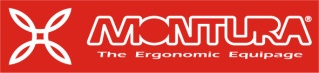 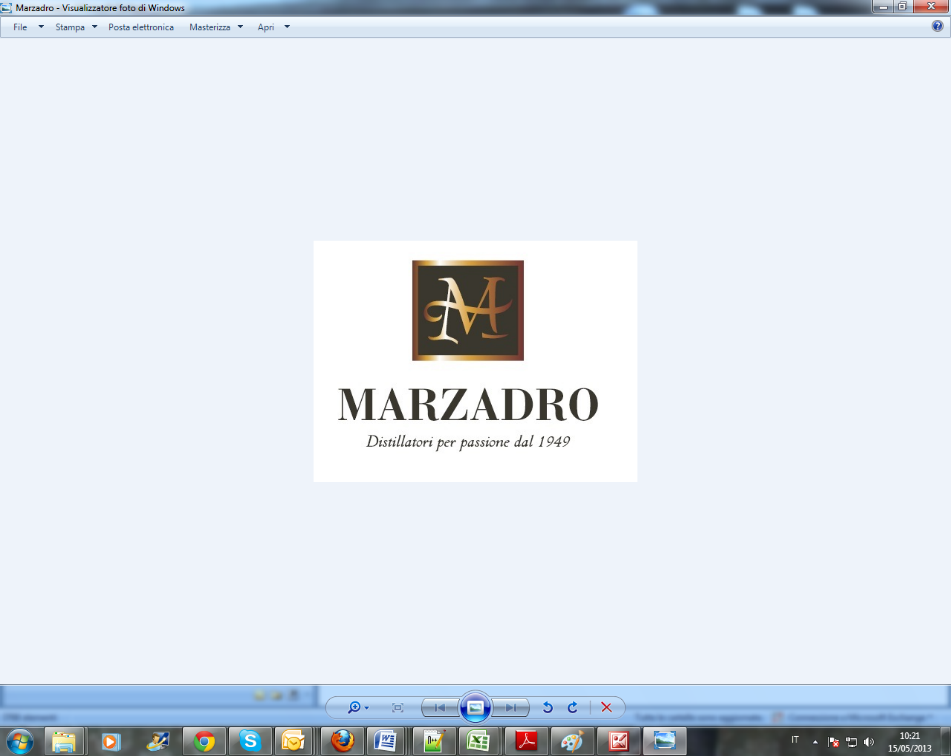 The Sounds of the Dolomites and Marzadro walk together. 
Between nature and culture, between tradition and innovation along a trail of passion and commitment that has roots in the past and that allows us today to tell the story of Trentino through two witnesses: the mountain with its values and grappa as a distillate embodying this territory’s identity. 
 